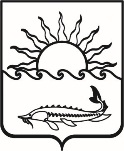                                                                               Р Е Ш Е Н И Е                         СОВЕТА МУНИЦИПАЛЬНОГО ОБРАЗОВАНИЯПРИМОРСКО-АХТАРСКИЙ РАЙОН                        седьмого созываот 25 февраля 2021 года                                                                                     № 56город Приморско-АхтарскО внесении изменений в решение Совета муниципального               образования Приморско-Ахтарский район от 26 сентября 2018 года№ 432 «Об определении  границ прилегающих территорий к некоторым зданиям, строениям,  сооружениям, помещениям, объектам и местам территорий, на   которых не допускается розничная продажа алкогольной продукции и розничная продажа алкогольной продукции при оказании услуг общественного питания на территории муниципального образования  Приморско-Ахтарский район»В соответствии с Федеральным законом от 24 апреля 2020 года № 145-ФЗ «О внесении изменений в статью 16 Федерального закона «О государственном регулировании производства и оборота этилового спирта, алкогольной и спиртосодержащей продукции и об ограничении потребления (распития) алкогольной продукции», и итоговым протоколом общественных обсуждений по проекту решения Совета муниципального образования Приморско-Ахтарский район «О внесении изменений в решение Совета муниципального образования Приморско-Ахтарский район от 26 сентября 2018 года № 432      «Об определении границ прилегающих территорий к некоторым зданиям, строениям, сооружениям, помещениям, объектам и местам территорий, на которых не допускается розничная продажа алкогольной продукции и розничная продажа алкогольной продукции при оказании услуг общественного питания на территории муниципального образования Приморско-Ахтарский район» от 21 декабря 2020 года, Совет муниципального образования Приморско-Ахтарский район Р Е Ш И Л:1. Внести в решение Совета муниципального образования Приморско-Ахтарский район от 26 сентября 2018 года № 432 «Об определении  границ прилегающих территорий к некоторым зданиям, строениям, сооружениям,    помещениям, объектам и местам территорий, на которых не допускается      розничная продажа алкогольной продукции и розничная продажа алкогольной продукции   при   оказании   услуг   общественного   питания  на  территориимуниципального образования Приморско-Ахтарский район» следующие         изменения:1) пункт 2 дополнить подпунктом «и» следующего содержания:«и) к объектам общественного питания, расположенных в многоквартир-ных домах и (или) на прилегающих к ним территориях, и имеющих зал                   обслуживания посетителей общей площадью не менее 20 квадратных метров.Под площадью зала обслуживания посетителей понимается площадь    специально оборудованных помещений объекта общественного питания,     предназначенных для потребителей готовой кулинарной продукции,               кондитерских изделий и (или) покупных товаров, определяемая на основании инвентаризационных и правоустанавливающих документов»;2) пункт 3 после абзаца «Расстояние от входа для посетителей в здания, строения, сооружения, помещения, находящиеся во владении и (или)            пользовании юридических лиц независимо от организационно-правовой формы и индивидуальных предпринимателей, осуществляющих в качестве основного (уставного) вида деятельности медицинскую деятельность или                       осуществляющих медицинскую деятельность наряду с основной (уставной)    деятельностью на основании лицензии, выданной в порядке, установленном   законодательством Российской Федерации, за исключением видов                   медицинской деятельности по перечню, утвержденному Правительством      Российской Федерации, до входа для посетителей в стационарный торговый объект – 25 метров (при наличии обособленной территории – 20 метров от    входа для посетителей на  обособленную территорию до входа для посетителей в стационарный торговый объект)» дополнить абзацем следующего содержания: «Расстояние от входа для посетителей на обособленную территорию оптовых и розничных рынков, до входа для посетителей в стационарный       торговый объект  – 20 метров.».2 . Администрации муниципального образования Приморско-Ахтарский район разместить настоящее  решение  в сети «Интернет» на официальном сайте администрации муниципального образования Приморско-Ахтарский район (http://www.prahtarsk.ru) и  официально опубликовать настоящее  решение в периодическом печатном издании – газета «Приазовье». 3. Настоящее решение вступает в силу после его официального опубликования.Председатель Советамуниципального образованияПриморско-Ахтарский район                                       Е.А. Кутузова  Глава  муниципального образования  Приморско-Ахтарский район                           М.В. Бондаренко